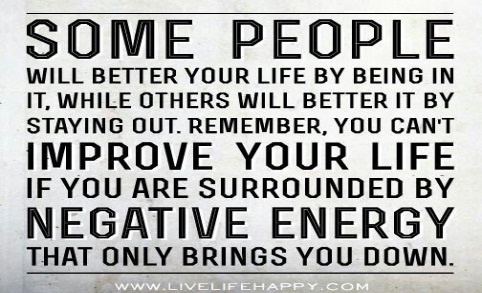 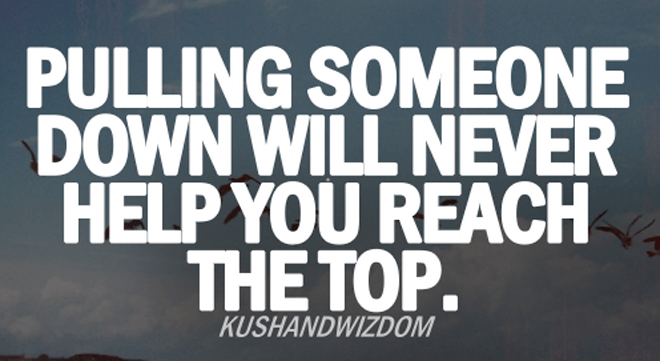 HOW CAN YOU STOP BULLYINGThis has been in America for many years now and we need to act now. Bulling is a very dangerous act yet really simple to use on other people who are sensitive or people who are not confident in pervading. This can cause suicidal thoughts and can cause the person to commit suicide. So we are here to make the world better by making a change in the world and divert for everyone who is getting bullied. EFFECTS ON BULLYINGYou may not realize it but what you think is funny can hurt someone’s feelings. They may feel upset, lonely and isolated and may be afraid to go to school. Your actions could have a very serious consequence on someone else’s life. If you’re the person who is making the jokes ask don’t be bias to yourself would you like that said to you and if you say no then don’t say it at all.TREAT EVERYONE WITH RESPECTStop and think before you say or do because something that ought to hurt someone.If you feel like being mean to someone, find something else to do. Play a game, watch TV, or talk to a friend.Talk to an adult you trust. They can help you find ways to be nicer to others.Keep in mind that everyone is different. Not better or worse. Just different.  If you think you have bullied someone in the past, apologize. Everyone feels better.MAKING PEOPLE FEEL BETTERTry to let everyone in to your game you’re playing.Talk to everyone and try to make new friends.Pay attention when making jokes about the personNever pre-judge people, People are like crayons inside a box you may not like them but one day you will need them.And last but not least stand up for each other.CHANGE FOR THE GREATER GOODFact is that almost 160,000 kids each day stay at home to avoid bullying because no one will help these kids. So why can’t we change the world by thinking win-win I have cited this . If I win you will win with me. Everyone should be think that way so everyone can have fun and be treated with respect.10 to 14 year old girls may be at even higher risk for suicide, according to the study above. Now this is my opinion